MADONAS NOVADA PAŠVALDĪBA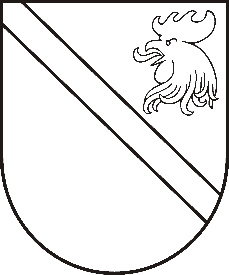 Reģ. Nr. 90000054572Saieta laukums 1, Madona, Madonas novads, LV-4801t. 64860090, fakss 64860079, e-pasts: dome@madona.lv___________________________________________________________________________MADONAS NOVADA PAŠVALDĪBAS DOMESLĒMUMSMadonā2019.gada 24.maijā								Nr.227									(protokols Nr.9, 19.p.)Par grozījumiem Madonas novada pašvaldības 29.12.2015. noteikumos Nr.1 “Madonas novada pašvaldības kapitālsabiedrību pārvaldības noteikumi”Ar 2016.gada 29.septembra Madonas novada pašvaldības domes lēmumu Nr.919 (protokols Nr.27; 12.p.) tika apstiprināti Madonas novada pašvaldības noteikumi Nr.1 “Madonas novada pašvaldības kapitālsabiedrību pārvaldības noteikumi” (turpmāk – pašvaldības kapitālsabiedrību pārvaldības noteikumi), kas izdoti saskaņā ar Valsts pārvaldes iekārtas likuma 72.panta pirmās daļas 2.punktu un 73.panta pirmās daļas 4.punktu.Pašvaldības kapitālsabiedrību pārvaldības noteikumu 34.punts paredz to, ka valdes locekli ieceļ un atceļ no amata ar dalībnieku sapulces lēmumu, ko pieņem kapitāla daļu turētāja pārstāvis, saskaņojot to ar pašvaldības domi. Attiecībā uz publiskas personas sabiedrību ar ierobežotu atbildību Pārvaldības likuma 65.panta otrā daļa paredz, ka dalībnieku sapulces kompetencē esošos lēmumus pieņem kapitāla daļu turētāja pārstāvis. Savukārt Pārvaldības likuma 66.panta pirmās daļas 3.punkts paredz, ka  tikai dalībnieku sapulcei ir tiesības pieņemt lēmumus par valdes locekļu un valdes priekšsēdētāja ievēlēšanu un atsaukšanu, izņemot gadījumus, kad sabiedrībā ir izveidota padome. Attiecībā uz publiskas personas akciju sabiedrību Pārvaldības likuma 93.panta otrā daļa paredz, ka  akcionāru sapulces kompetencē esošos lēmumus pieņem akciju turētāja pārstāvis. Savukārt Pārvaldības likuma  94.panta pirmās daļas 3.punkts paredz, ka tikai akcionāru sapulcei ir tiesības pieņemt lēmumus par valdes locekļu un valdes priekšsēdētāja ievēlēšanu un atsaukšanu (ja sabiedrībā nav izveidota padome).Līdz ar to ir precizējams Pašvaldības kapitālsabiedrību pārvaldības noteikumu 34.punkts, jo lēmums par kapitālsabiedrības valdes locekļa ievēlēšanu ir kapitāla daļu turētāja pārstāvja lēmums, kam nav nepieciešams atsevišķs saskaņojums ar kapitāla daļu turētāju.  Tāpat ir precizējams Pašvaldības kapitālsabiedrību pārvaldības noteikumu 36.punkts, jo pretendentu nominēšana valdes locekļa amatam nosaka pašvaldības domes apstiprināti amata kandidātu nominēšanas noteikumi. Noklausījusies Juridiskās nodaļas vadītājas E.Zāles sniegto informāciju, pamatojoties uz Valsts pārvaldes iekārtas likuma 72.panta pirmās daļas 2.punktu un 73.panta pirmās daļas 4.punktu, Publiskas personas kapitāla daļu un kapitālsabiedrību pārvaldības likuma 66.panta pirmās daļas 3.punktu, 94.panta pirmās daļas 3.punktu, ņemot vērā Uzņēmējdarbības, teritoriālo un vides jautājumu 15.05.2019.sēdes atzinumu, ņemot vērā 21.05.2019. Finanšu un attīstības komitejas atzinumu, atklāti balsojot: PAR - 11 (Agris Lungevičs, Zigfrīds Gora, Ivars Miķelsons, Artūrs Čačka, Antra Gotlaufa, Gunārs Ikaunieks, Valda Kļaviņa, Andris Sakne, Rihards Saulītis, Aleksandrs Šrubs, Gatis Teilis), PRET – 2 (Andrejs Ceļapīters, Valentīns Rakstiņš), ATTURAS – NAV, Madonas novada pašvaldības dome  NOLEMJ:  1. Veikt šādus grozījumus 29.12.2015. Madonas novada pašvaldības 29.12.2015. noteikumos Nr.1 “Madonas novada pašvaldības kapitālsabiedrību pārvaldības noteikumi”: 1.1. grozīt noteikumu 34.punktu, izsakot to šādā redakcijā:“34. Valdes locekli ieceļ un atceļ no amata ar dalībnieku sapulces lēmumu, ko pieņem kapitāla daļu turētāja pārstāvis.”1.2. svītrot noteikumu 35.punktu.1.3. izteikt noteikumu 36.punktu šādā redakcijā: “36. Valdes locekļa amata kandidāti tiek nominēti saskaņā ar pašvaldības domes apstiprinātiem noteikumiem par valdes un padomes locekļu amata kandidātu nominēšanu Madonas novada pašvaldības kapitālsabiedrībās.” 1.4. svītrot noteikumu 39.punktā vārdus “sociālās garantijas”.2. Lēmums stājas spēkā ar tā pieņemšanas brīdi. Domes priekšsēdētājs						A.Lungevičs